PRÉNOM : 	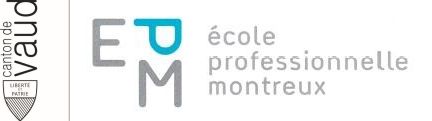 CLASSE : 	DATE :  	Maximum des points40p.Total des points obtenus1. Comment fabrique la nature le sucre dans les plantes ? (p.46)1p.Le soleil fabrique le sucre avec le gaz carbonique dans l’air et l’eau du sol.2. De quelles plantes provient le sucre et notez le continent ? (p.46)2. De quelles plantes provient le sucre et notez le continent ? (p.46)2p.Betterave sucrière (Europe)Canne à sucre (Amérique du Sud)3. On trouve plusieurs fromes de sucre dans l’alimentation, définissez en 4  et  nommez les aliments qui les contiennent ? (p.46)3. On trouve plusieurs fromes de sucre dans l’alimentation, définissez en 4  et  nommez les aliments qui les contiennent ? (p.46)4p.Glucose (Pommes de terre, maïs)Fructose (Fruits et miel)Lactose (Lait et fromage frais)Maltose (Céréales en germination)4. Mettez les numéros de la production du sucre dans le bon ordre ! (p.46)1. Purifier – 2. Découper – 3. Cuire – 4. Séparer – 5. Evaporer – 6. Diffuser – 7. Laver – 8. Sécher – 9. Sucre 4. Mettez les numéros de la production du sucre dans le bon ordre ! (p.46)1. Purifier – 2. Découper – 3. Cuire – 4. Séparer – 5. Evaporer – 6. Diffuser – 7. Laver – 8. Sécher – 9. Sucre 4. Mettez les numéros de la production du sucre dans le bon ordre ! (p.46)1. Purifier – 2. Découper – 3. Cuire – 4. Séparer – 5. Evaporer – 6. Diffuser – 7. Laver – 8. Sécher – 9. Sucre 4. Mettez les numéros de la production du sucre dans le bon ordre ! (p.46)1. Purifier – 2. Découper – 3. Cuire – 4. Séparer – 5. Evaporer – 6. Diffuser – 7. Laver – 8. Sécher – 9. Sucre 4. Mettez les numéros de la production du sucre dans le bon ordre ! (p.46)1. Purifier – 2. Découper – 3. Cuire – 4. Séparer – 5. Evaporer – 6. Diffuser – 7. Laver – 8. Sécher – 9. Sucre 4. Mettez les numéros de la production du sucre dans le bon ordre ! (p.46)1. Purifier – 2. Découper – 3. Cuire – 4. Séparer – 5. Evaporer – 6. Diffuser – 7. Laver – 8. Sécher – 9. Sucre 4. Mettez les numéros de la production du sucre dans le bon ordre ! (p.46)1. Purifier – 2. Découper – 3. Cuire – 4. Séparer – 5. Evaporer – 6. Diffuser – 7. Laver – 8. Sécher – 9. Sucre 4. Mettez les numéros de la production du sucre dans le bon ordre ! (p.46)1. Purifier – 2. Découper – 3. Cuire – 4. Séparer – 5. Evaporer – 6. Diffuser – 7. Laver – 8. Sécher – 9. Sucre 4. Mettez les numéros de la production du sucre dans le bon ordre ! (p.46)1. Purifier – 2. Découper – 3. Cuire – 4. Séparer – 5. Evaporer – 6. Diffuser – 7. Laver – 8. Sécher – 9. Sucre 7p.7261534895. Nommez une utilisation en cuisine pour les sucres proposés  (p.47)5. Nommez une utilisation en cuisine pour les sucres proposés  (p.47)5. Nommez une utilisation en cuisine pour les sucres proposés  (p.47)3p.CassonadeSucre glaceSucre cristalliséCrème brulée/catalaneDécor, pâte en pâtisserie, sauceConfiture, pâtisserie, en sachet6. Déterminez selon les affirmations de quel produit sucrant s’agit-il ? (p.46-50)6. Déterminez selon les affirmations de quel produit sucrant s’agit-il ? (p.46-50)6. Déterminez selon les affirmations de quel produit sucrant s’agit-il ? (p.46-50)3p.Les abeilles produisent un délicieux…Un concentré à base de poires ou pommes, une vrai spécialité des cantons Fribourg et VaudProvient de la sève des érables principalement du CanadaMielVin cuit/RaisinéSirop d’érable7. Tracez dans les mots mis à disposition ce qui n’est pas classé comme des édulcorants. (p. 46-50)7. Tracez dans les mots mis à disposition ce qui n’est pas classé comme des édulcorants. (p. 46-50)7. Tracez dans les mots mis à disposition ce qui n’est pas classé comme des édulcorants. (p. 46-50)7. Tracez dans les mots mis à disposition ce qui n’est pas classé comme des édulcorants. (p. 46-50)7. Tracez dans les mots mis à disposition ce qui n’est pas classé comme des édulcorants. (p. 46-50)3p.E951Sucre candiMielCaramel (E150)AspartameStéviaSaccharineSirop d’agaveXylitol (extrait de l’écorce de bouleau)E9548. Expliquez avec quelques phrases complètes ce qu’est le miel ! Soulignez vos mots-clefs ! (p.49 et enseignant-e)4p.Selon appréciation personnelle9. Pour un banquet, votre chef vous met à disposition CHF 50,00 pour le « Filet mignon en croûte ». Calculez le coût des marchandises ! (p.224) (ARRONDISSEZ CORRECTEMENT !)9. Pour un banquet, votre chef vous met à disposition CHF 50,00 pour le « Filet mignon en croûte ». Calculez le coût des marchandises ! (p.224) (ARRONDISSEZ CORRECTEMENT !)9. Pour un banquet, votre chef vous met à disposition CHF 50,00 pour le « Filet mignon en croûte ». Calculez le coût des marchandises ! (p.224) (ARRONDISSEZ CORRECTEMENT !)9. Pour un banquet, votre chef vous met à disposition CHF 50,00 pour le « Filet mignon en croûte ». Calculez le coût des marchandises ! (p.224) (ARRONDISSEZ CORRECTEMENT !)9. Pour un banquet, votre chef vous met à disposition CHF 50,00 pour le « Filet mignon en croûte ». Calculez le coût des marchandises ! (p.224) (ARRONDISSEZ CORRECTEMENT !)13p.IngrédientsQuantitésUnitékg / L / pièces / xPrix d’achatCHFCoût des marchandises CHFFilet mignon de porc0.550Kg52.5028.88Sel, poivre du moulin1X0.300.30Saindoux0.030Kg7.900.38Graisse à barder0.150Kg14.202.13Champignons de paris0.800Kg7.305.84Échalote pelée0.150Kg11.201.68Herbes fraîches0.030Kg22.400.67Demi-pâte feuilleté0.370Kg8.203.03Jaune d’œuf0.050L13.000.65Jus de viande CF0.300L 9.602.88Porto et Madère0.200L 17.503.50Coût total du filet mignon en croûte est Coût total du filet mignon en croûte est Coût total du filet mignon en croûte est Coût total du filet mignon en croûte est 49.94Le montant suffit, il resteLe montant suffit, il resteLe montant suffit, il resteLe montant suffit, il reste0.06Le montant ne suffit pas, il est dépassé de Le montant ne suffit pas, il est dépassé de Le montant ne suffit pas, il est dépassé de Le montant ne suffit pas, il est dépassé de ----